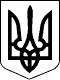 ЗВЯГЕЛЬСЬКИЙ МІСЬКИЙ ГОЛОВАРОЗПОРЯДЖЕННЯ24.07.2023   			                                                        № 189 (о)Про розгляд  зауважень, пропозицій і доручень, висловлених депутатами та міським головою під час проведення  тридцять  шостої сесії міської ради восьмого скликанняКеруючись пунктами 2, 7, 19, 20 частини четвертої статті 42 Закону України «Про місцеве самоврядування в Україні», статтею 23 Закону України «Про статус депутатів місцевих рад», статтею 48 Регламенту Звягельської міської ради восьмого скликання, враховуючи зауваження, пропозиції і доручення, висловлені депутатами міської ради та міським головою під час проведення  тридцять  шостої сесії міської ради восьмого скликання:1. Керівникам виконавчих органів міської ради вжити заходи з розгляду та виконання зауважень, пропозицій і доручень депутатів міської ради та міського голови, які висловлені під час проведення тридцять шостої сесії міської ради восьмого скликання, що додаються.2. Посадовим особам, зазначеним у додатку, до 18.08.2023 надати інформацію про виконання цього розпорядження секретарю міської ради Гвозденко О.В. та в електронному вигляді організаційному відділу міської ради для узагальнення та інформування на черговій сесії міської ради восьмого скликання.3. Контроль за виконанням цього розпорядження покласти на секретаря міської ради  Гвозденко О.В.Міський голова	                                                                      Микола БОРОВЕЦЬДодаток до розпорядження міського головивід 24.07.2023 №189(о)  Зауваження, пропозиції і доручення депутатів міської ради та міського голови, які висловлені під час проведення  тридцять шостої сесії міської ради  восьмого скликанняКеруючий справами виконавчого комітетуміської ради                                                                                                Олександр ДОЛЯ№ з/пКим внесено пропозицію,  дорученняЗміст пропозицій та зауваженьПосадові особи міської ради, відповідальні за розгляд та реалізацію 1Постійна комісія(Сухих А.Ю.) Опрацювати питання щодо списання заборгованості за тепло по кімнаті в квартирі №2 спільного заселення на вул. Олександра Чернявського, 17, прийнятої у комунальну власність як майно відумерлої спадщини та внести відповідні пропозиції на сесію міської ради.  Якубов В.О.  Годун О.В.  Тодорович Л.М.1Постійна комісія(Сухих А.Ю.) Опрацювати пропозицію щодо придбання талонів на пальне для волонтерів згідно запланованих заходів відповідно до Програми сприяння розвитку волонтерства Звягельської міської територіальної громади. Борис Н.П. Кравчук Т.М.1Постійна комісія(Сухих А.Ю.) Управлінню освіти і науки міської ради розпочати з 01.09.2023 процедуру підготовки до будівництва укриття для потреб ЗДО №4 та внести відповідні пропозиції. Ващук Т.В.1Постійна комісія(Сухих А.Ю.) Спільно з директором Гімназії №3 опрацювати питання щодо необхідності проведення ремонту системи електропостачання закладу та за необхідності внести відповідні пропозиції на сесію міської ради  щодо виділення коштів. Ващук Т.В.1Постійна комісія(Сухих А.Ю.) Врахувати вимоги щодо висоти сходинок для дітей під час проведення поточного ремонту  укриття ЗДО № 14 (пропозиція депутата Поліщука О.В.). Ващук Т.В.1Постійна комісія(Сухих А.Ю.) Підготувати зміни до Положення про продаж земельних ділянок несільськогосподарського призначення на території Звягельської міської територіальної громади та внести їх на розгляд чергової сесії міської ради. Демяненко Н.Б.2Постійна комісія(Широкопояс О.Ю.)Управлінню житлово-комунального господарства та екології міської ради опрацювати питання щодо нанесення дорожньої розмітки із використанням холодного пластику та внести відповідні пропозиції. Якубов В.О.  Годун О.В.2Погоджувальна радаНаправити листи до вищих державних органів, які здійснюють контроль за примусовим виконанням судових рішень, стосовно забезпечення виконання рішень Господарського суду Житомирської області щодо демонтажу тимчасової споруди на вулиці Шевченка, 35/1-А.   Демяненко Н.Б. Антонюк П.Г.2Погоджувальна радаПідготувати розпорядження міського голови щодо створення комісії за участю відповідних фахівців з метою оцінки якості проведеного ремонту доріг. Годун О.В.2Погоджувальна радаВжити заходи щодо наведення порядку на території КТП «Міський ринок» (санітарний стан; прибирання сміття; облаштування проходів між торговими місцями тощо). Гудзь І.Л. Володіна А.В. Богданчук Н.Г.3Протокольне рішення пленарного засідання згідно пропозиції депутатаМірзабекяна Ю.Л.Включити до переліку вулиць на проведення поточного ремонту провулки Набережний і Трудовий.Якубов В.О.Годун О.В.4Протокольні доручення пленарного засідання згідно пропозицій депутатаМірзабекяна Ю.Л.Управлінню житлово-комунального господарства та екології міської ради опрацювати колективне звернення мешканців будинку №26-А на вул.Шевченка щодо необхідності проведення ремонту асфальтного покриття та інших потреб і письмово повідомити заявників про результати розгляду звернення (копія звернення додається). Годун О.В.4Протокольні доручення пленарного засідання згідно пропозицій депутатаМірзабекяна Ю.Л.Опрацювати питання щодо будівництва фізкультурно-оздоровчого комплексу.Борис Н.П.Кравчук Т.М.5Протокольні рішення пленарного засіданняДоручити виконавчим органам міської ради відповідно до повноважень підготувати відповідні матеріали та подати до суду щодо демонтажу  самочинно встановлених споруд на території міста Звягель.Демяненко Н.Б.Володіна А.В.Антонюк П.Г.5Протокольні рішення пленарного засіданняПідготувати розпорядження міського голови щодо створення робочої групи з вивчення питання стосовно розміщення Центру комплексної реабілітації дітей з інвалідністю та комунальної установи «ІРЦ».Гудзь І.Л.Буковська О.В.